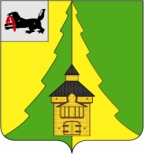 Российская ФедерацияИркутская областьНижнеилимский муниципальный районАДМИНИСТРАЦИЯПОСТАНОВЛЕНИЕот 05.10.2022 г. № 853г. Железногорск-Илимский«О порядке закрепления муниципального имущества на праве оперативного управления за муниципальными учреждениями Нижнеилимского муниципального районаи прекращении права оперативного управления за муниципальными учреждениями Нижнеилимского муниципального района» В соответствии с Гражданским кодексом Российской Федерации, руководствуясь Положением о порядке управления и распоряжением имущества, находящимся в муниципальной собственности муниципального образования «Нижнеилимский район», утвержденным решением Думы Нижнеилимского муниципального района от 25.04.2019г. № 411, решением Думы Нижнеилимского муниципального района от 29.11.2012г. № 257 «Об установлении стоимости движимого имущества, подлежащего учету в реестре муниципального имущества муниципального образования «Нижнеилимский район» (с изменениями от 30.06.2016г. №102),  администрация Нижнеилимского муниципального района ПОСТАНОВЛЯЕТ: Утвердить положение «О порядке закрепления муниципального имущества на праве оперативного управления за муниципальными учреждениями Нижнеилимского муниципального района и прекращении права оперативного управления за муниципальными учреждениями Нижнеилимского муниципального района» согласно приложению.    Настоящее постановление опубликовать в периодическом печатном издании «Вестник Думы и администрации Нижнеилимского муниципального района» и разместить на официальном сайте муниципального образования «Нижнеилимский район».3.  Контроль за исполнением данного постановления возложить на заместителя мэра района по жилищной политике, градостроительству, энергетике, транспорту и связи В.В. Цвейгарта.И.о. мэра района                                                               В.В. Цвейгарт Рассылка: в дело – 2, ДУМИ-3, Департамент образования – 1, МКУ «Центр» - 1, МКУ «Сервисный центр» - 1 , МКУ «Ресурсный центр» - 1И.В. Павлова, 3-22-43Приложение к постановлению администрации Нижнеилимского муниципального района № 853 от 05.10.2022 г.ПОЛОЖЕНИЕ «О ПОРЯДКЕ ЗАКРЕПЛЕНИЯ МУНИЦИПАЛЬНОГО ИМУЩЕСТВА НА ПРАВЕ ОПЕРАТИВНОГО УПРАВЛЕНИЯ ЗА МУНИЦИПАЛЬНЫМИ УЧРЕЖДЕНИЯМИ НИЖНЕИЛИМСКОГО МУНИЦИПАЛЬНОГО РАЙОНА И ПРЕКРАЩЕНИИ ПРАВА ОПЕРАТИВНОГО УПРАВЛЕНИЯ ЗА МУНИЦИПАЛЬНЫМИ УЧРЕЖДЕНИЯМИ НИЖНЕИЛИМСКОГО МУНИЦИПАЛЬНОГО РАЙОНАГлава 1. ОБЩИЕ ПОЛОЖЕНИЯ1.1. Настоящее положение разработано в соответствии с Гражданским         кодексом Российской Федерации, Федеральным законом № 131-ФЗ от 06.10.2003г. «Об общих принципах организации местного самоуправления в Российской Федерации», положением о порядке управления и распоряжением имущества, находящимся в муниципальной собственности муниципального образования «Нижнеилимский район», утвержденным Решением Думы Нижнеилимского муниципального района от 25.04.2019г. № 411, решением Думы Нижнеилимского муниципального района от 29.11.2012г. № 257 «Об установлении стоимости движимого имущества, подлежащего учету в реестре муниципального имущества муниципального образования «Нижнеилимский район» (с изменениями от 30.06.2016г. №102), постановлением администрации Нижнеилимского муниципального района от 10.12.2019г. № 1318 «О порядке определения видов и утверждения перечня особо ценного движимого имущества в отношении муниципальных бюджетных и автономных учреждений Нижнеилимского муниципального района»1.2. Настоящее положение регулирует порядок закрепления муниципального имущества за муниципальными учреждениями Нижнеилимского муниципального района на праве оперативного управления, порядок прекращения права оперативного управления за муниципальными учреждениями Нижнеилимского муниципального района, порядок и сроки подачи документов муниципальными учреждениями Нижнеилимского муниципального района для закрепления имущества на праве оперативного управления и прекращения права оперативного управления, в целях повышения эффективности использования муниципального имущества.1.3. Основанием для закрепления муниципального имущества на праве оперативного управления, либо прекращения права оперативного управления на муниципальное имущества за муниципальными учреждениями является постановление администрации Нижнеилимского муниципального района.1.4. Уполномоченным органом по подготовке проекта постановления администрации Нижнеилимского муниципального района о закреплении муниципального имущества на праве оперативного управления, либо прекращении права оперативного управления на муниципальное имущества за муниципальными учреждениями является Департамент по управлению муниципальным имуществом администрации Нижнеилимского муниципального района.Глава 2. ПОРЯДОК ЗАКРЕПЛЕНИЯ МУНИЦИПАЛЬНОГО ИМУЩЕСТВА НА ПРАВЕ ОПЕРАТИВНОГО УПРАВЛЕНИЯ ЗА МУНИЦИПАЛЬНЫМИ УЧРЕЖДЕНИЯМИ НИЖНЕИЛИМСКОГО МУНИЦИПАЛЬНОГО РАЙОНА2.1. Закреплению на праве оперативного управления за муниципальными учреждениями Нижнеилимского муниципального района подлежит муниципальное имущество:2.1.1. транспортные средства, вне зависимости от их стоимости;2.1.2. имущество стоимостью более 40 000 (сорок тысяч) рублей, а также имущество, отнесенное к категории особо ценного движимого имущества, независимо от стоимости и источника финансирования его приобретения и подлежащего передаче соответствующему муниципальному учреждению для решения вопросов, с целью которой оно создано;2.1.3. движимое имущества, отнесенное к категории особо ценного             движимого имущества в соответствии с постановлением администрации Нижнеилимского муниципального района от 10.12.2019г. № 1318 «О порядке определения видов и утверждения перечня особо ценного движимого имущества в отношении муниципальных бюджетных и автономных учреждений Нижнеилимского муниципального района», независимо от источников финансирования его приобретения;2.1.4. муниципальное имущество стоимостью более 40 000 (сорок тысяч) рублей, в случае передачи данного имущества от одного муниципального учреждения другому муниципальному учреждению.2.2. Муниципальное имущество, стоимостью менее 40 000 (сорока тысяч) рублей, за исключением особо ценного движимого имущества, закреплению на праве оперативного управления за учреждением не подлежит.2.3. Плоды, продукция и доходы от использования имущества, находящегося в оперативном управлении, а также имущество, приобретенное муниципальным учреждением по договору или иным основаниям, поступают в оперативное управление муниципального учреждения в порядке, предусмотренном частью 2 статьи 299 Гражданского кодекса Российской Федерации. Издание постановления администрации Нижнеилимского муниципального района о закреплении имущества на праве оперативного управления в указанном случае не требуется.2.4. Для закрепления муниципального имущества на праве оперативного управления муниципальное учреждение направляет в адрес мэра Нижнеилимского муниципального района обращение о закреплении муниципального имущества на праве оперативного управления с приложением следующих документов:2.4.1. перечень имущества с указанием основных идентифицирующих признаков (наименование имущества должно быть отражено в соответствии с первичной документацией) по форме согласно приложению к настоящему положению;2.4.2. техническую документацию (паспорта, выписки, справки, акты)          на объекты недвижимости, сооружения, передаточные устройства инженерной инфраструктуры, транспортные средства;2.4.3. документы, подтверждающие приобретение имущества.2.5. По результатам рассмотрения обращения учреждения в течение 30 календарных дней с момента подачи обращения Департамент по управлению муниципальным имуществом администрации Нижнеилимского муниципального района принимает решение о закреплении муниципального имущества на праве оперативного управления или отказе о закреплении муниципального имущества на праве оперативного управления  за учреждением.2.6. При принятии решения о закреплении имущества на праве оперативного управления Департамент по управлению муниципальным имуществом администрации Нижнеилимского муниципального района готовит проект постановления о закреплении имущества на праве оперативного управления за учреждением Нижнеилимского муниципального района, внесении изменений в реестр муниципального имущества Нижнеилимского муниципального района и внесении изменений в договор на передачу муниципального имущества в оперативное управление. Имущество, закрепленное за муниципальным учреждением на праве оперативного управления, учитывается на балансе этого учреждения в соответствии с действующим законодательством. 2.7. В случае непредставления (представления не в полном объеме)               сведений и документов, указанных в пункте 2.4. Главы 2 настоящего положения, Департамент по управлению муниципальным имуществом администрации Нижнеилимского муниципального района направляет заявителю мотивированный письменный отказ.Глава 3. ПОРЯДОК ПРЕКРАЩЕНИЯ ПРАВА ОПЕРАТИВНОГО УПРАВЛЕНИЯ ЗА МУНИЦИПАЛЬНЫМИ УЧРЕЖДЕНИЯМИ НИЖНЕИЛИМСКОГО МУНИЦИПАЛЬНОГО РАЙОНА3.1. Прекращение права оперативного управления на муниципальное имущество, закрепленное за муниципальными учреждениями Нижнеилимского муниципального района путем издания соответствующего постановления администрации Нижнеилимского муниципального района осуществляется в отношении следующего имущества:3.1.1. муниципального имущества, списанного учреждением в связи с гибелью или уничтожением имущества;  3.1.2. муниципального имущества в случае передачи данного имущества от одного муниципального учреждения другому муниципальному учреждению; 3.1.3. муниципального имущества, неиспользуемого учреждением, в связи с отказом от него, подразумевающего принятие имущества в казну муниципального образования «Нижнеилимский район», либо изъятием указанного имущества.3.2. Для прекращения права оперативного управления на муниципальное имущество муниципальное учреждение направляет в адрес мэра Нижнеилимского муниципального района обращение о прекращении права оперативного управления с приложением следующих документов:3.2.1. перечень имущества, право на которое прекращается, с указанием основных идентифицирующих признаков (наименование имущества должно быть отражено в соответствии с первичной документацией);3.2.2. документы, подтверждающие прекращение права оперативного управления (акты на списание, акты приема – передачи);3.2.3. копию постановления администрации Нижнеилимского муниципального района, которым данное имущество было закреплено за учреждением.3.3. По результатам рассмотрения обращения учреждения в течение 30 календарных дней с момента подачи обращения Департамент по управлению муниципальным имуществом администрации Нижнеилимского муниципального района принимает решение о прекращении права   оперативного управления на муниципальное имущество или отказе о прекращении права оперативного управления  за учреждением.3.4. При принятии решения о прекращении права оперативного управления Департамент по управлению муниципальным имуществом администрации Нижнеилимского муниципального района готовит проект постановления о прекращении права оперативного управления за учреждением Нижнеилимского муниципального района, внесении изменений в реестр муниципального имущества Нижнеилимского муниципального района и внесении изменений в договор на передачу муниципального имущества в оперативное управление. 3.5. В случае непредставления (представления не в полном объеме)               сведений и документов, указанных в пункте 3.2. Главы 3 настоящего положения, Департамент по управлению муниципальным имуществом администрации Нижнеилимского муниципального района направляет заявителю мотивированный письменный отказ.И.о. мэра района                                                               В.В. Цвейгарт Приложение к положению «О порядке закрепления муниципального имущества на праве оперативного управления за муниципальными учреждениями Нижнеилимского муниципального района и прекращении права оперативного управления за муниципальными учреждениями Нижнеилимского муниципального районаПеречень муниципального имущества, закрепляемого на праве оперативного управления за __________________________________________________________________(наименование муниципальной организации)Перечень муниципального имущества, право оперативного управления на которое прекращается за __________________________________________________________________(наименование муниципальной организации)№ п/пИнвентарныйномерНаименованиеГод ввода в эксплуатациюколичествоБалансовая стоимость (руб.)…Руководитель организации____________________________ М.п.	№ п/пИнвентарныйномерНаименованиеколичествоБалансовая стоимость (руб.)№ постановления о закреплении…Руководитель организации____________________________ М.п.	